Реестр региональных брендов, у кого отсутствует товарный знак или регистрация юридического лица в регионе № п/пНаименование организацииНаименование брендаВид производстваУровень (федеральный, региональный)Наличие бренда (товарного знака, логотипа, НМПТ и тп)Контактная информацияИНН/ОГРНФото изделий (2-3)ООО «Гатчинский Текстильщик»Гатчинский текстильщик(14.13)Производство прочей верхней одеждыесть+7 (812) 606-76-68prelat@mail.ru4705062684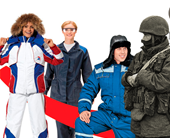 Росизолит, ООО«Росизолит»Код ОКВЭД 23.99 - Производство прочей неметаллической минеральной продукции, не включенной в другие группировки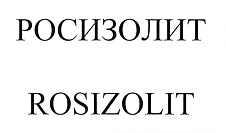 673818Телефон/факс:(812) 327 90 27(812) 327 96 96(812) 244 02 12Email: izolit@rosizolit.ru7810865781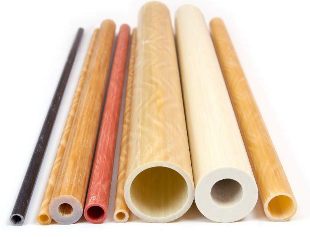 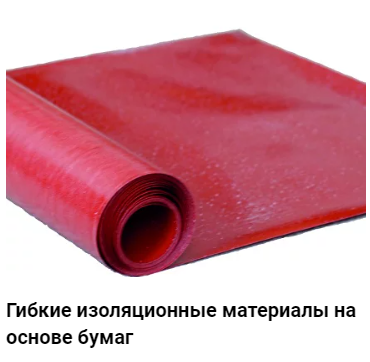 Мегатехника СПб, ООО«Мегатехника»(28.99)Производство прочих машин и оборудования722495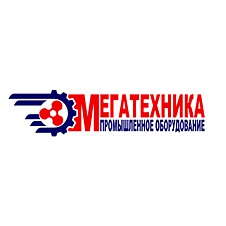 8 (812) 331-70-118 (812) 331-70-12info@megatechnika.ru7801399929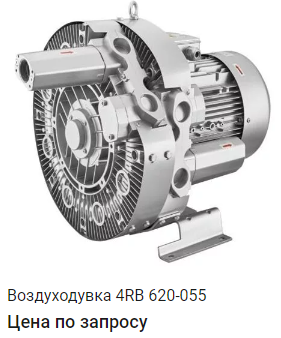 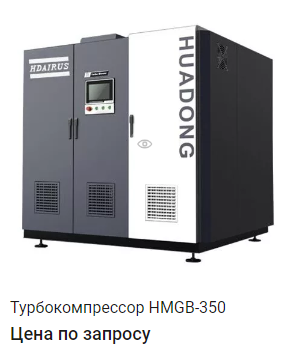 ООО "Восточное Приладожье"Деревня ПотаниноМолочная продукция, сырырегиональныйДа89119943047
Раиса4702017806/
1144702000508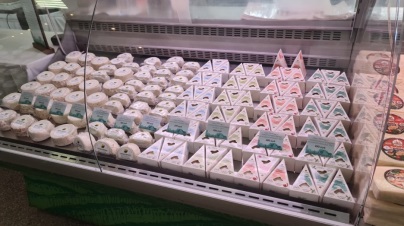 ООО "Детскосельские деликатесы"«Детскосельские деликатесы»Мясная продукция, колбасные изделиярегиональныйДа89817572782
Елена7820329331/
1127847379362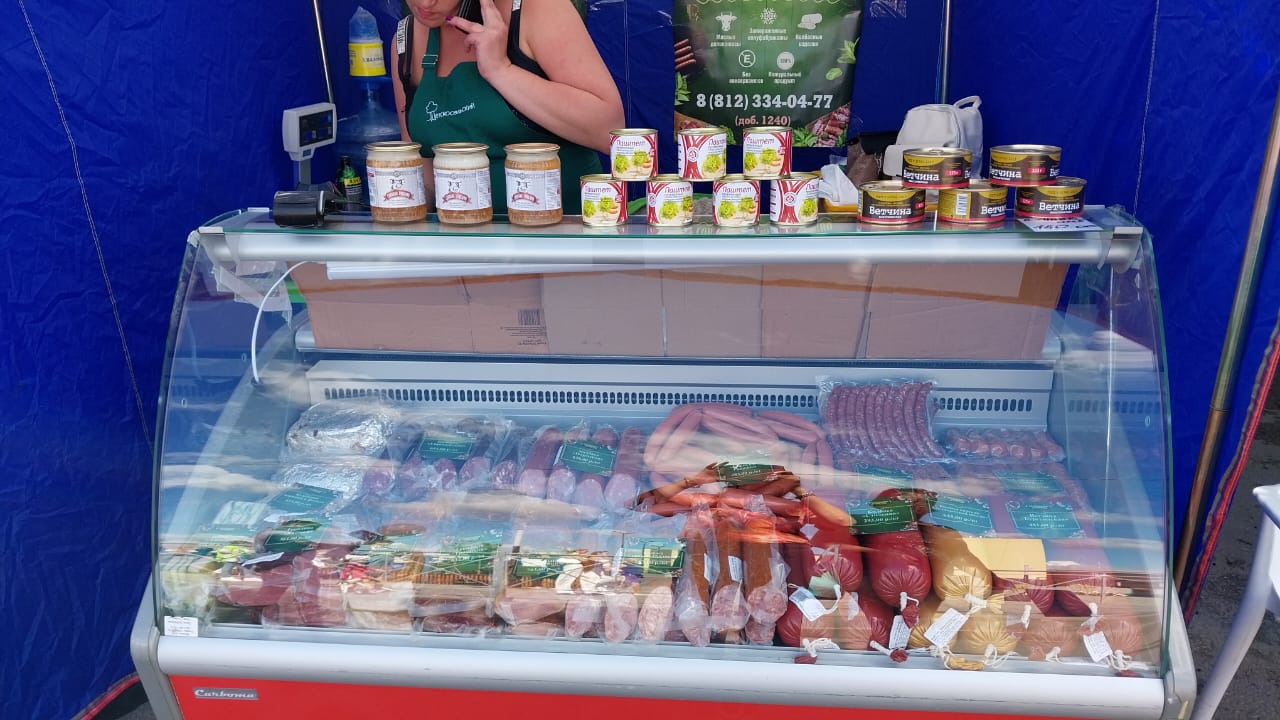 ООО "ТД Петротрал"«Петротрал»РыбарегиональныйДа8951685621947070423094/
1194704022677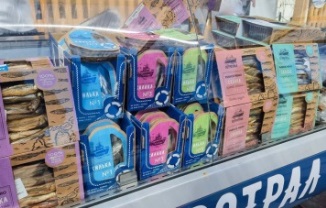 ООО "Форельстандарт"«РЫБСТАНДАРТ»РыбафедеральныйДа89811401618
Арина7814647745/
1167847176970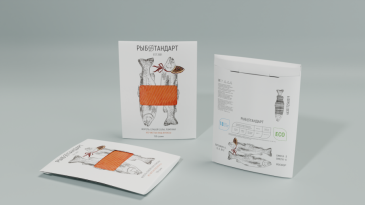 ООО "Виктория" «Рыбная диета»РыбарегиональныйДа895172498827838436020/
1099847028423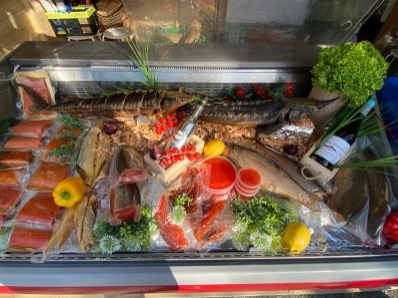 ЗАО "Глобус"«24 вкуса»СокирегиональныйДа89213422705
Елена7813383546/
1077847477982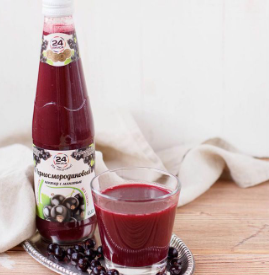 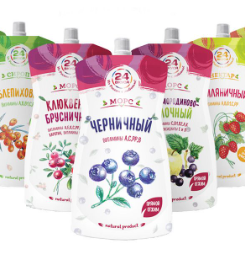 ООО "ТД Балтийский берег"Балтийский берегРыбафедеральныйДа89219477564
Аннна Викторовна7804500052/
1129847028850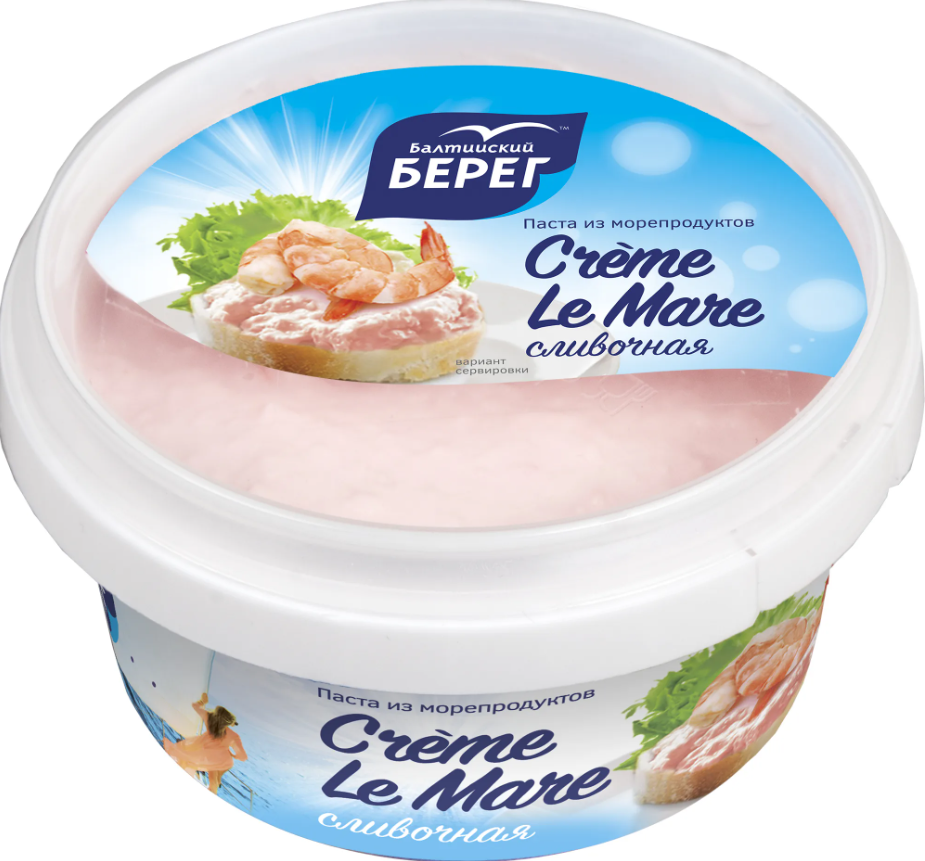 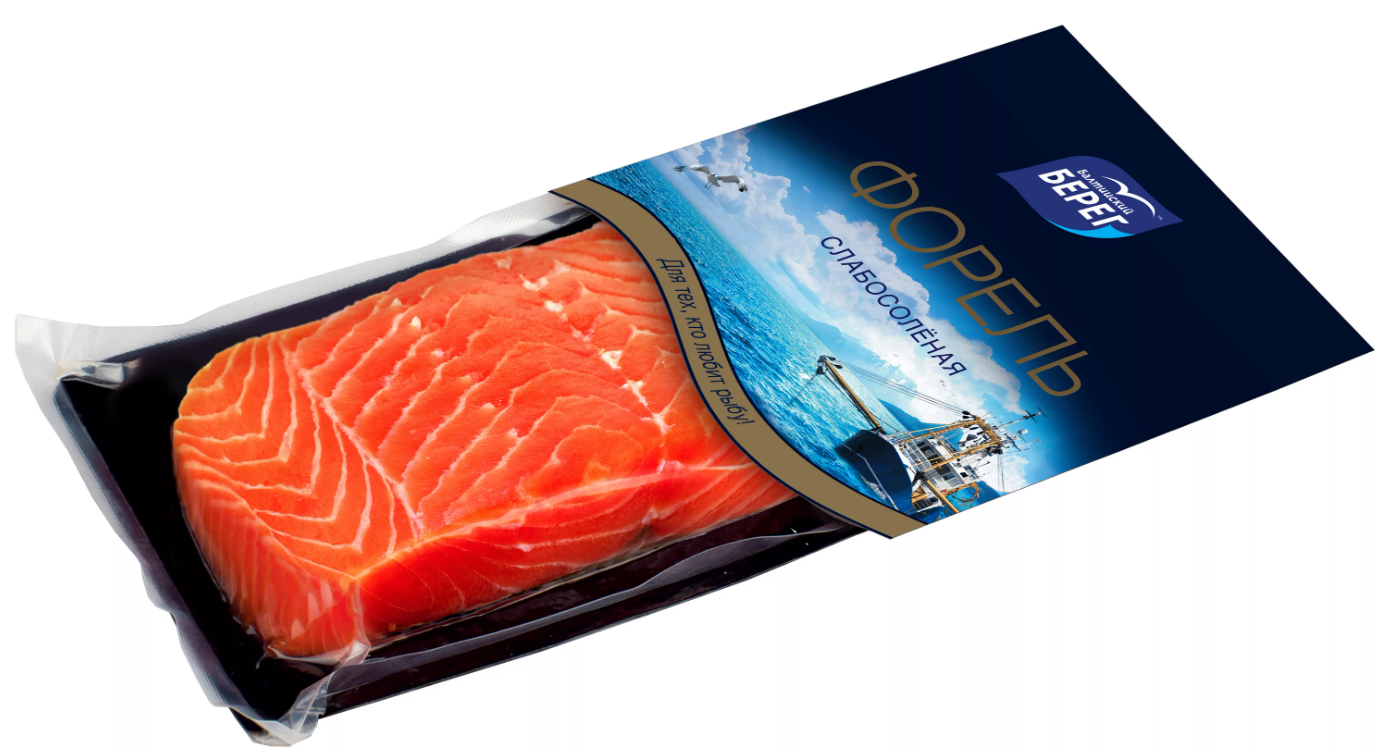 OOO Ф. СкрупскойPips DripsСкрупсысладости из крупрегиональный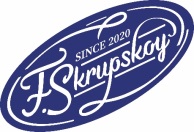 тел. 89313449511эл.адрес: pikalevo@fskrupskoy.ru4715032826ИП Огородников А.П.КОПОРСКИЙ ЧАЙЧайрегиональный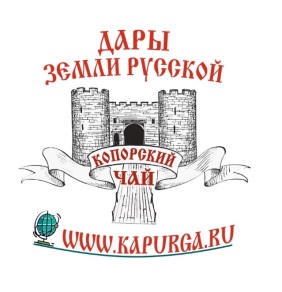 Огородников Аркадий ПавловичТел. +7-993-981-38-39Эл. почта: arkashka1221@gmail.com471404467246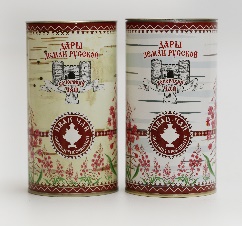 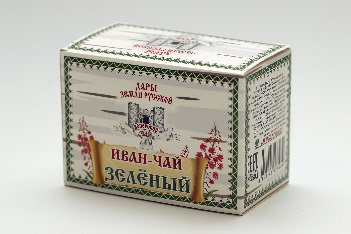 Самозанятый Елена Александровна БуслаеваВелветУкрашения созданы из ювелирной смолырегиональный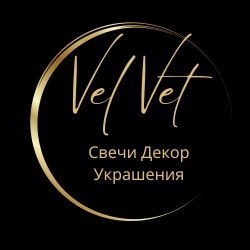 e-mail boxas@mail.ruтел. 8-911-722-88-04470703984890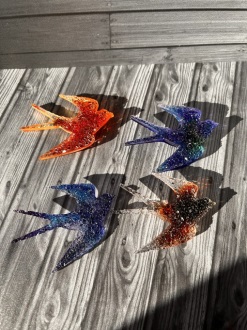 ИП Карасова Яна ПетровнаJOYANAСерьги, кольца, браслеты,кулонырегиональный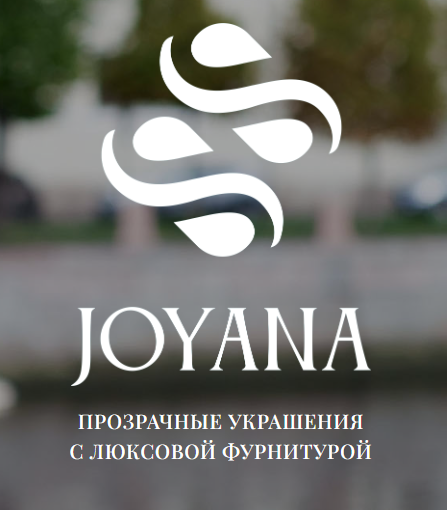 style@yandex.ru  
Телефон: +7-911-793-4332440202616776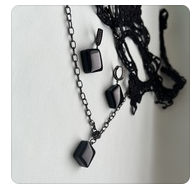 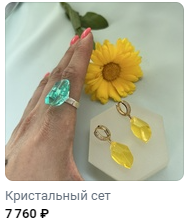 ИП Кершина М.ССемейная мастерская «Миланская лавка»Авторское украшениерегиональный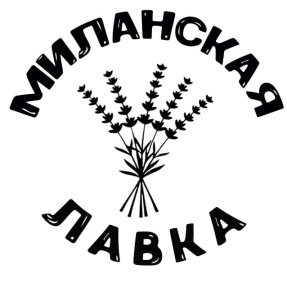 Тел. +79213642446Эл. почта mil-so@yandex.ru 472201859401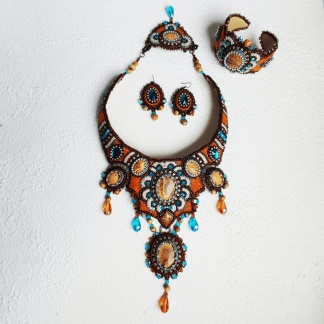 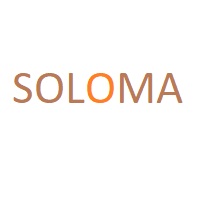 Щукина Екатерина Николаевна СоломаБижутерия, предметы и сувенирырегиональныйэл.почта: k--o--z--a@mail.ruм.т. +7 (911) 095-09-71471502285702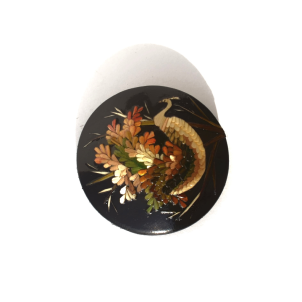 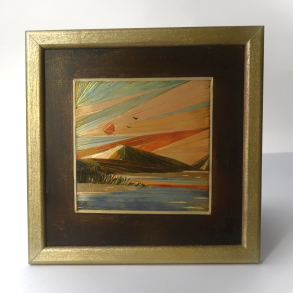 Ксения КвэндиKWENDY Art PotteryКерамическая продукциярегиональный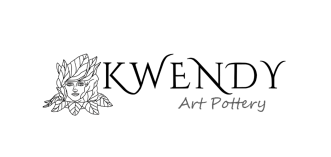 ИП Фролова В.А.Выборгская БородаДекорированные игрушкирегиональный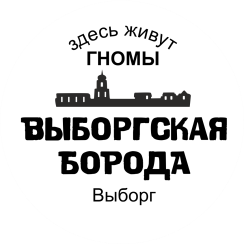 89112441250ООО «Балтийская лоза»Балтийская лозаИзделия из лозырегиональныйесть891192048187807311590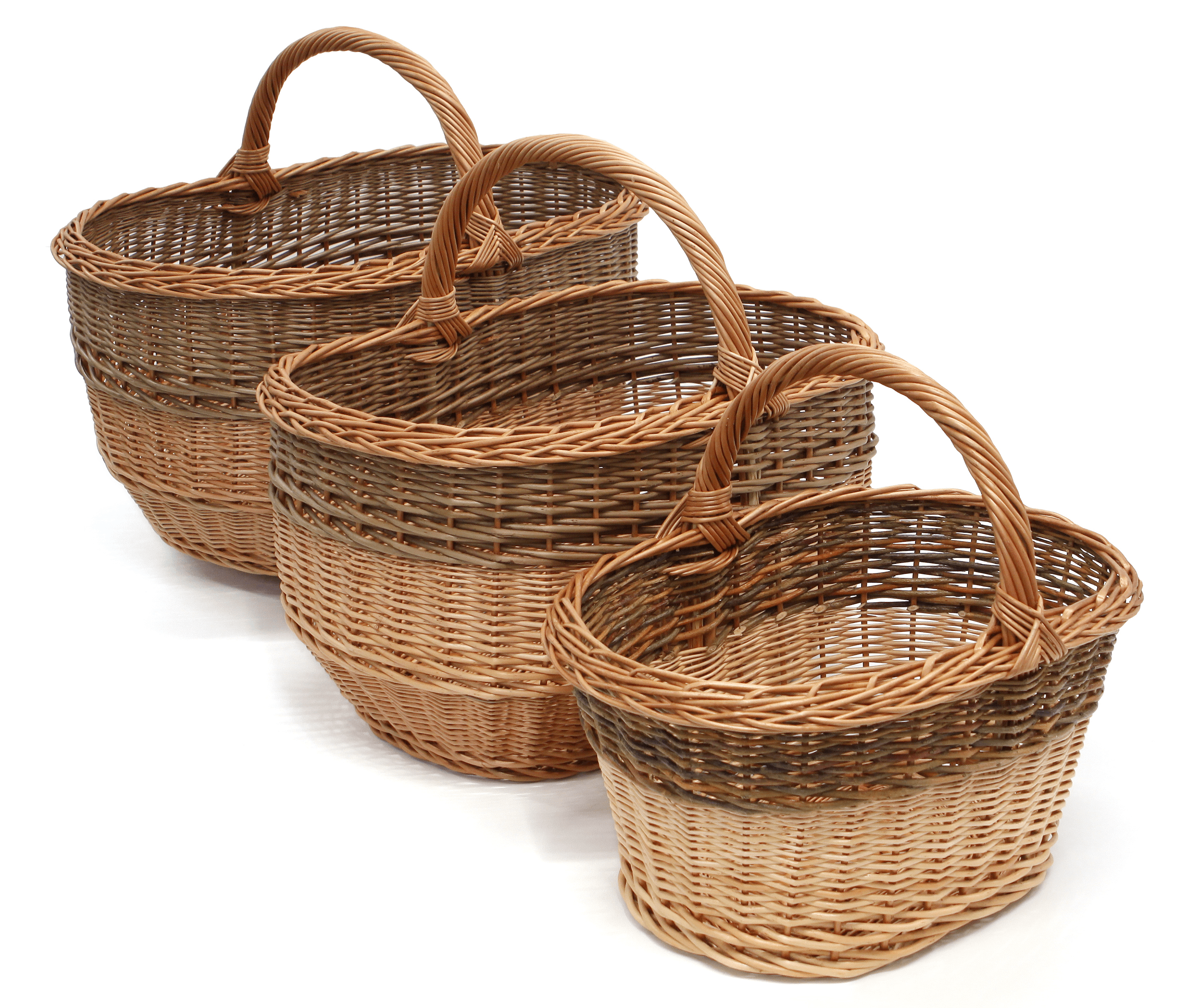 ИП Шопина Яна АлександровнаРотанг из ТихвинаПолиротанг, мебель, декор для дома и садарегиональный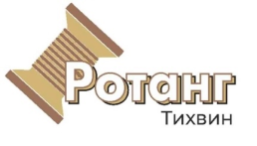 +7 (921) 645-36-40, почта: y-shopina@mail.ru471513329510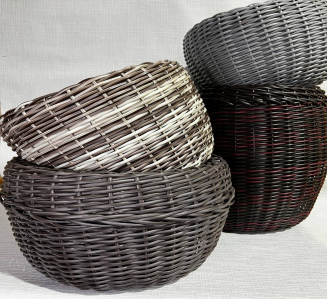 ИП Богадистова Алёна ИгоревнаLedreamГирлянды для уютного интерьерарегиональный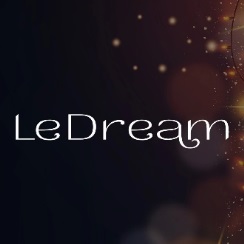 bogadistova@gmail.comТелефон: +7 (964) 343-25-25471248500704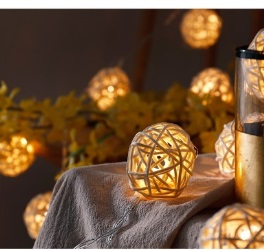 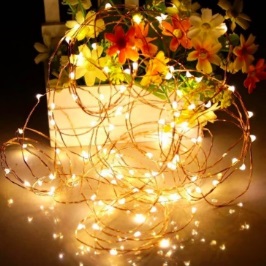 ИП Толкачева Валентина ВладимировнаWoodslotНаборы ёлочных игрушекрегиональный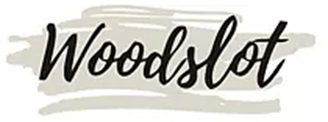 valentina@woodslot.ru
Телефон: +7 (964) 333-89-68782617526855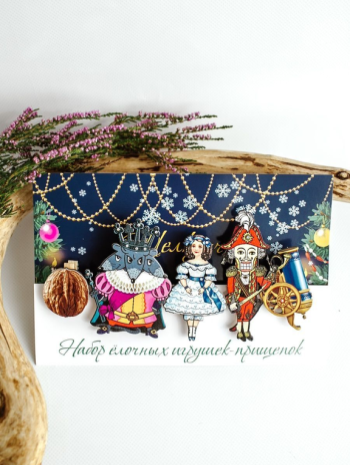 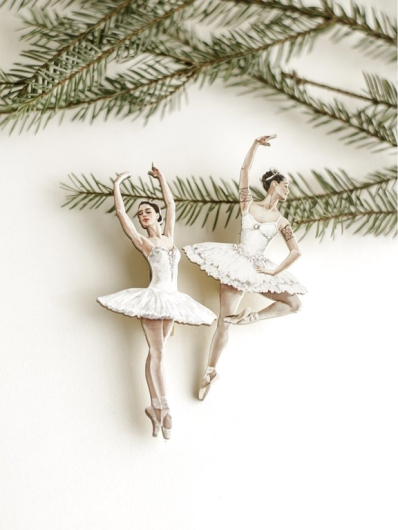 ООО «Лаборатория на Неве»PretenseКосметика для ухода за кожейрегиональный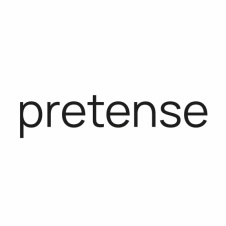 +79215775236laboratory.russia@mail.ru4707047265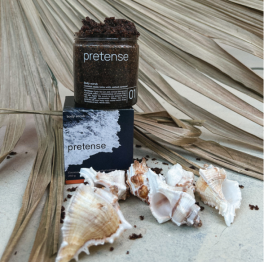 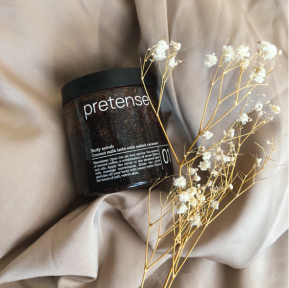 ПО  «Гатчинский промкомбинат»Гатчинский промкомбинатВаленки изготавливают из овечьей шерстирегиональный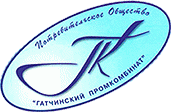 +7-81371-78-050 valenky-gatchina@yandex.ru 4719020275ИП Соколова Татьяна ВладимировнаSatiЖенская одеждарегиональный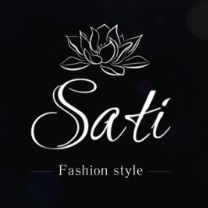 8-911-089-78-05470600222226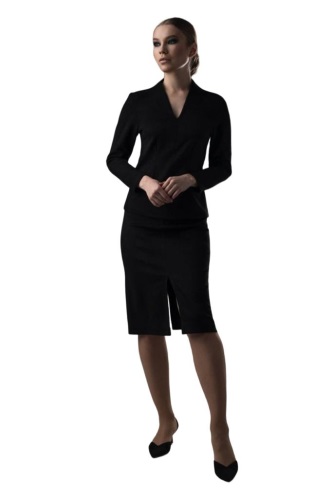 ИП Гусарова Екатерина  АлександровнаТрикотажная фабрика СТИЛЬОдеждарегиональный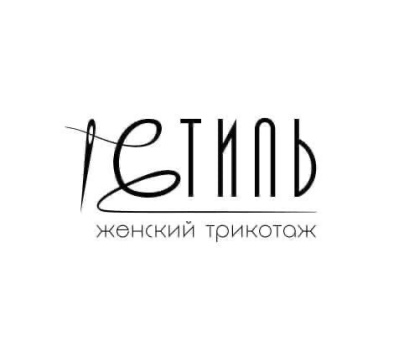 8 (911)  083-64-62, e-mail kingstylespb@mail.ru470707486091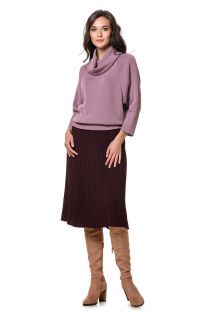 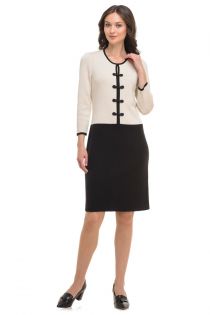 ИП Келейникова А.Н.Крафт-Бюро Анны АфанасьевойКартины из дереварегиональный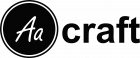 acraft11+478074@gmail.com  8 (800) 222-71-14470517757593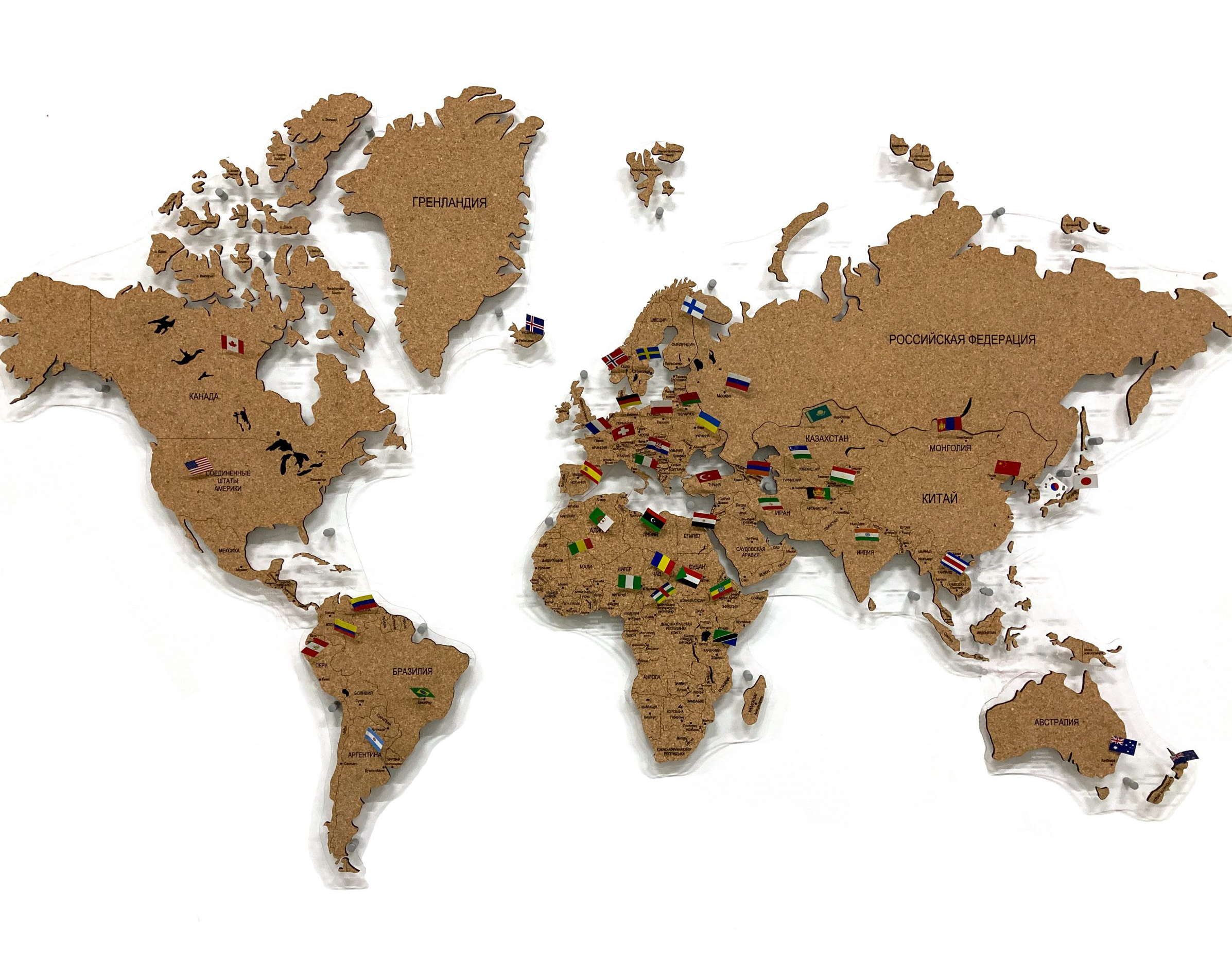 ИП Заичкина Ирина АндреевнаСемейная мастерская «Дом Медвежайки»Социальное предприятие НХПрегиональный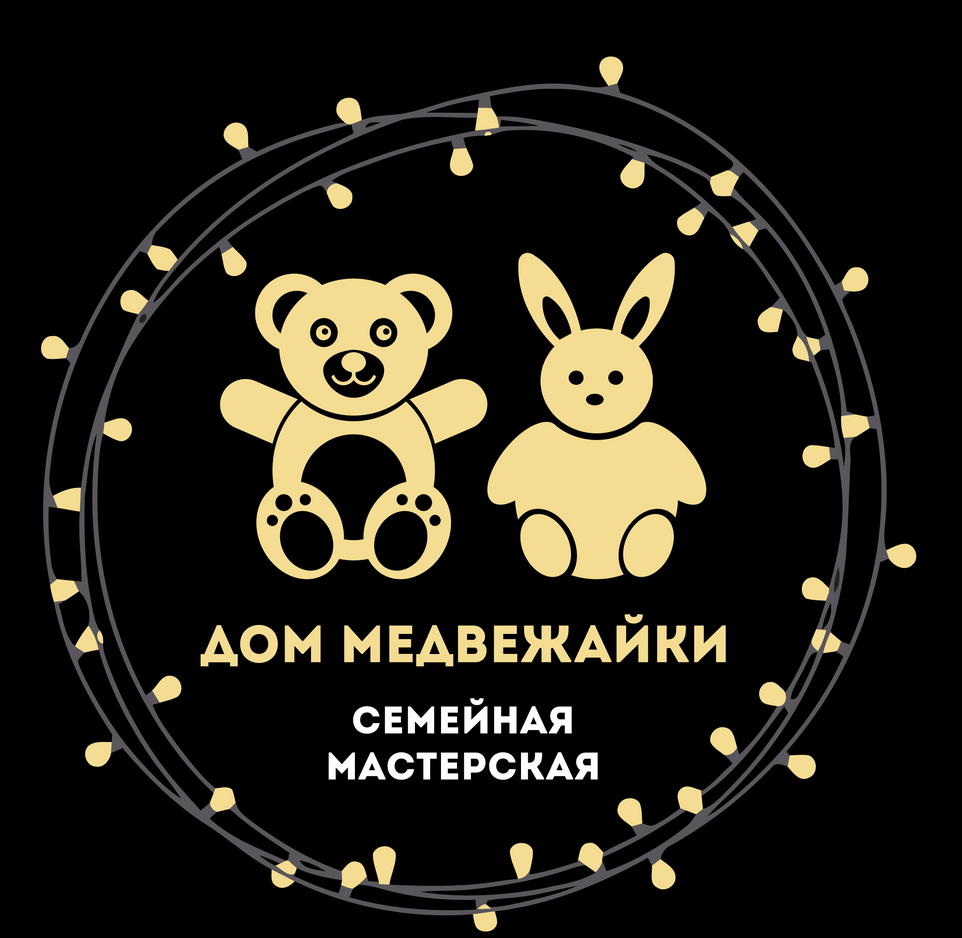 8(911)793-78-22564002634940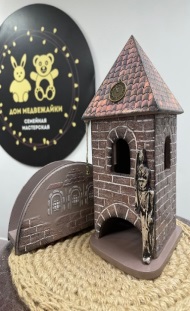 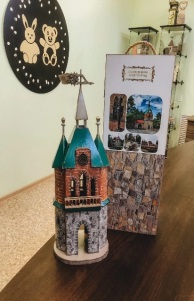 ООО «Скальска»СкальсаИзделия из керамикирегиональный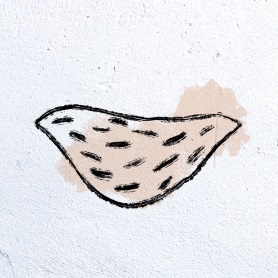 Натальи Лукошюс 893196494754715032495